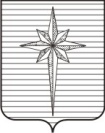 АДМИНИСТРАЦИЯ ЗАТО ЗВЁЗДНЫЙпостановление25.08.2021                                                                                                        № 895О внесении изменений в административный регламент предоставления муниципальной услуги «Приём заявлений, постановка на учёт и зачисление детей в муниципальные образовательные организации, реализующие образовательную программу дошкольного образования (детские сады)», утверждённый постановлением администрации ЗАТО Звёздный от 09.08.2021 № 845В соответствии с Федеральным законом от 27.07.2010 № 210-ФЗ «Об организации предоставления государственных и муниципальных услуг», Порядком разработки и утверждения административных регламентов предоставления муниципальных услуг (исполнения муниципальных функций), утверждённым постановлением администрации ЗАТО Звёздный  от 28.01.2011 № 32, в целях регламентации предоставления администрацией ЗАТО Звёздный муниципальных услуг администрация ЗАТО Звёздный постановляет:1. Внести в административный регламент «Приём заявлений, постановка на учёт и зачисление детей в муниципальные образовательные организации, реализующие образовательную программу дошкольного образования (детские сады)», утверждённый постановлением администрации ЗАТО Звёздный от 09.08.2021 № 845 (далее – регламент), следующие изменения:пункт 2.5 изложить в следующей редакции:2. Отделу по развитию территории администрации ЗАТО Звёздный организовать работу по размещению регламента в информационно-телекоммуникационной сети Интернет на официальном сайте органов местного самоуправления ЗАТО Звёздный в течение 5 рабочих дней после дня его официального опубликования.3. Отделу образования и воспитания администрации ЗАТО Звёздный организовать работу по размещению изменений в регламент в федеральном реестре государственных услуг в течение 5 рабочих дней после дня его официального опубликования.4. Опубликовать настоящее постановление установленным порядком   в информационном бюллетене ЗАТО Звёздный «Вестник Звёздного».5. Настоящее постановление вступает в силу после дня его официального опубликования.Глава ЗАТО Звёздный – глава администрации ЗАТО Звёздный                                             А.М. Швецов2.5. Перечень нормативных правовых актов, регулирующих предоставление муниципальной услугиКонвенция ООН о правах ребёнка, одобренная Генеральной Ассамблеей ООН 20.11.1989;Конституция Российской Федерации, принятая всенародным голосованием 12.12.1993;Федеральный закон от 24.07.1998 № 124-ФЗ «Об основных гарантиях прав ребёнка в Российской Федерации»;Федеральный закон от 06.10.2003 № 131-ФЗ «Об общих принципах организации местного самоуправления в Российской Федерации»;Федеральный закон от 27.07.2006 № 149-ФЗ «Об информации, информационных технологиях и о защите информации»;Федеральный закон от 27.07.2010 № 210-ФЗ «Об организации предоставления государственных и муниципальных услуг»;Федеральный закон от 02.05.2006 № 59-ФЗ «О порядке рассмотрения обращений граждан Российской Федерации»;Федеральный закон от 27.07.2006 № 152-ФЗ «О персональных данных»;Федеральный закон от 29.12.2012 № 273-ФЗ «Об образовании в Российской Федерации»;Федеральный закон от 25.07.2002 № 115-ФЗ «О правовом положении иностранных граждан в Российской Федерации»; Федеральный закон от 24.11.1995 № 181-ФЗ «О социальной защите инвалидов в Российской Федерации»;распоряжение Правительства Российской Федерации от 17.12.2009 № 1993-р «Об утверждении сводного перечня первоочередных государственных и муниципальных услуг, предоставляемых в электронном виде»;постановление Правительства Российской Федерации от 25.08.2012 № 852 «Об утверждении Правил использования усиленной квалифицированной электронной подписи при обращении за получением государственных и муниципальных услуг и о внесении изменения в Правила разработки и утверждения административных регламентов предоставления государственных услуг»;постановление Главного государственного санитарного врача Российской Федерации от 28.09.2020 № 28 «Об утверждении санитарных правил СП 2.4.3648-20 «Санитарно-эпидемиологические требования к организациям воспитания и обучения, отдыха и оздоровления детей и молодёжи»;приказ Министерства просвещения Российской Федерации от 31.07.2020 № 373 «Об утверждении Порядка организации и осуществления образовательной деятельности по основным общеобразовательным программам – образовательным программам дошкольного образования»;приказ Министерства образования и науки Российской Федерации от 20.09.2013 № 1082 «Об утверждении Положения о психолого-медико-педагогической комиссии»;приказ Министерства образования и науки Российской Федерации от 13.01.2014 № 8 «Об утверждении примерной формы договора об образовании по образовательным программам дошкольного образования»;приказ Министерства просвещения Российской Федерации от 15.05.2020 № 236 «Об утверждении Порядка приёма на обучение по образовательным программам дошкольного образования»;письмо Министерства образования и науки Российской Федерации от 08.08.2013 № 08-1063 «О рекомендациях по порядку комплектования дошкольных образовательных учреждений»;Закон Пермского края от 12.03.2014 № 308-ПК «Об образовании в Пермском крае»;Устав городского округа ЗАТО Звёздный Пермского края; решение Думы ЗАТО Звёздный от 23.01.2020 № 43 «Об утверждении Перечня услуг, которые являются необходимыми и обязательными для предоставления администрацией ЗАТО Звёздный и предоставляются организациями, участвующими в предоставлении муниципальной услуги»;постановление администрации ЗАТО Звёздный от 28.01.2011 № 32 «Об утверждении Порядка разработки и утверждения административных регламентов предоставления муниципальных услуг»;постановление администрации ЗАТО Звёздный от 04.08.2014 № 881 «Об утверждении Положения о порядке приёма и комплектования воспитанниками в дошкольное образовательное учреждение на территории городского округа ЗАТО Звёздный и признании утратившими силу постановлений администрации ЗАТО Звёздный от 01.06.2010 № 289 и от 27.10.2010   № 751»;постановление администрации ЗАТО Звёздный от 04.02.2021 № 86 «О закреплении муниципальных бюджетных образовательных учреждений ЗАТО Звёздный за конкретными территориями городского округа ЗАТО Звёздный и признании утратившим силу постановления администрации ЗАТО Звёздный от 03.02.2020 № 82»